ARA SINAV ☐		MAZERET SINAVI ☐	BÜTÜNLEME SINAVI ☐DÖNEM SONU SINAV ☐	EK SINAV ☐İÇERİK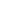 ARA SINAV ☐		MAZERET SINAVI ☐	BÜTÜNLEME SINAVI ☐DÖNEM SONU SINAV ☐	EK SINAV ☐İÇERİKBÖLÜM / PROGRAM ADIANABİLİM_SANAT / BİLİMDALIDERSİN ADIDERSİN KODUAKADEMİK YILDÖNEMGÜZ ☐      BAHAR             YAZ      DERSİN YÜRÜTÜCÜSÜSINAV SORULARI ☐CEVAP KAĞITLARI ☐SINAV TUTANAKLARI ☐CEVAP ANAHTARI ☐İlk Yayın Tarihi: 08.06.2020Revizyon No/Tarih:0Sayfa 1 / Web sitemizde yayınlanan son versiyonu kontrollü dokümandır.Web sitemizde yayınlanan son versiyonu kontrollü dokümandır.Web sitemizde yayınlanan son versiyonu kontrollü dokümandır.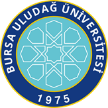 BURSA ULUDAĞ ÜNİVERSİTESİSINAV EVRAK KAYIT FORMU  FR 1.2.2_02BÖLÜM / PROGRAM ADIANABİLİM_SANAT / BİLİMDALIDERSİN ADIDERSİN KODUAKADEMİK YILDÖNEMGÜZ ☐      BAHAR             YAZ      DERSİN YÜRÜTÜCÜSÜSINAV SORULARI ☐CEVAP KAĞITLARI ☐SINAV TUTANAKLARI ☐CEVAP ANAHTARI ☐